ЧЕРКАСЬКА ОБЛАСНА РАДАР І Ш Е Н Н Я_____________                                                                               № ___________ПРОЄКТПро часткове звільненнявід сплати надходженьвід орендної плати на 2020 рікВідповідно до частини другої статті 43 Закону України "Про місцеве самоврядування в Україні", рішення обласної ради від 16.12.2016 № 10-18/VII "Про управління суб’єктами та об’єктами спільної власності територіальних громад сіл, селищ, міст Черкаської області", враховуючи звернення комунальних підприємств "Аеропорт Черкаси Черкаської обласної ради"
від 11.11.2019 № 324-01 та "Управління по експлуатації Будинку рад і об’єктів обласної комунальної власності" від 07.11.2019 № 662, обласна рада
в и р і ш и л а:1. Звільнити на 2020 рік від сплати 50 відсотків надходжень від орендної плати до загального фонду обласного бюджету:1) комунальне підприємство "Аеропорт Черкаси Черкаської обласної ради";2) комунальне підприємство "Управління по експлуатації Будинку рад
і об’єктів обласної комунальної власності".2. Дозволити комунальним підприємствам, зазначеним у пункті 1 рішення, використовувати ці кошти на утримання майна та господарські потреби.3. Контроль за виконанням рішення покласти на постійну комісію обласної ради з питань комунальної власності, підприємництва та регуляторної політики.Голова									А. ПІДГОРНИЙ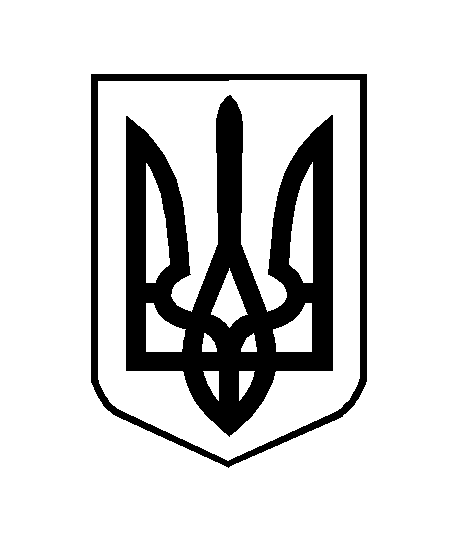 